АНАЛІЗ РЕГУЛЯТОРНОГО ВПЛИВУ
до проекту рішення  Смідинської  сільської ради «Про затвердження порядку надання платних послуг Комунальним закладом «Центр культури, дозвілля, спорту та туризму Смідинської сільської ради»Назва регуляторного акта: проект рішення «Про затвердження порядку надання платних послуг Комунальним закладом «Центр культури, дозвілля, спорту та туризму Смідинської сільської ради»Регуляторний орган – Смідинська сільська рада Головний розробник – Комунальний заклад «Центр культури, дозвілля, спорту та туризму Смідинської сільської ради  Старовижівського району Волинської областіКонтактні телефони – +380969044614,  Е-mail: centr.kulture@gmail.comДаний аналіз регуляторного впливу (надалі-Аналіз) розроблений на виконання та з дотримання вимог Закону України «Про засади  державної регуляторної  політики у сфері господарської діяльності » та Методики проведення аналізу впливу регуляторного акта, затвердженої Постановою Кабінету Міністрів України від 11.03.2004 №308Визначення проблеми, яку передбачається розв’язати шляхом регулювання.          На виконання Постанови Кабінету Міністрів України від 12.12.2011 №1271 «Про затвердження переліку платних послуг,які можуть надаватися закладами культури, заснованих на державній та комунальній формі власності», наказу Міністерства культури і мистецтв, Міністерства фінансів, Міністерства економіки України від 01.12.2015року №1004/1113/1556 «Про порядок надання послуг закладами культури»,          З 08.06.2018 року почав свою діяльність новий заклад «Центр культури, дозвілля, спорту та туризму Смідинської сільської ради» (далі-Центр культури, дозвілля, спорту та туризму) якому передані заклади культури та матеріально-технічну базу. Враховуючи нові розцінки на товари окремі діючі тарифи не покривають економічно обґрунтовані витрати. Існуючі проблеми частково можливо врегулювати шляхом надання платних послуг, які визначені у проекті регуляторного акту. Прийняття  даного рішення першочергово спрямоване на підвищення ефективності діяльності закладів культури .2. Визначення цілей регулювання.Цілями правового регулювання для даного проекту регуляторного акта є:- додержання принципів державної регуляторної політики;- оптимізація та розширення переліку платних послуг та тарифів на них, які можуть надаватися закладами культури, які належать власності  Смідинській сільській раді;- залучення додаткових джерел фінансування на утримання даних закладів культури;- повна реалізація прав та інтересів громадян та юридичних осіб у сфері культури.3. Альтернативні способи досягнення зазначених цілей.Головна альтернатива – затвердження єдиного переліку платних послуг та тарифів на них, що можуть надаватися закладами культури  Смідинської сільської ради та розширення можливості для пільгових категорій громадян безкоштовно отримати послуги у сфері культури.Обраний спосіб запропонованого проекту регуляторного акту повинен забезпечити:- визначення чітких критеріїв фінансування даних закладів;- досягнення цілей правового регулювання та принципів державної регуляторної політики;- реалізація конституційних прав громадянина та людина на культурний розвиток;- спрямування отриманих за надання послуг коштів на  покращення матеріально-технічної бази та їхні видатки закладів культури  територіальної громади .4. Механізми досягнення цілей, визначених проектом регуляторного акта. Механізм, закладений в основу  проекту регуляторного акта – рішення «Про затвердження порядку надання платних послуг «Центр культури,дозвілля, спорту та туризму» Смідинської сільської ради передбачає затвердження платних послуг та тарифи на них, що можуть надаватися  закладами культури Смідинської сільської ради.     Проект даного регуляторного акту розроблено на підставі діючих нормативно-правових актів і оприлюднено на офіційному сайті Смідинської об’єднаної територіальної громади та у газеті «Смідинська громада».5. Обґрунтування можливості досягнення встановлених цілей у разі прийняття регуляторного акта.Прийняття даного регуляторного акта дозволить сформувати прозорі, чіткі та зрозумілі правила надання платних послуг та тарифів на них, які надаються структурними підрозділами «Центр культури, дозвілля, спорту та туризму», та забезпечить поповнення власних обігових коштів даних закладів для їх належного функціонування і розвитку культури в цілому. А також зросте рівень зацікавленості не лише громадян, а й юридичних осіб в отримання культурних послуг від цих закладів.6. Очікуванні результати прийняття регуляторного акта. Впровадження цього регуляторного акта дозволить:- підвищити ефективність діяльності сільських закладів культури;- розширити асортимент послуг у сфері культури;- оперативно забезпечувати послугами всіх громадян з метою реалізації їх прав, свобод і законних інтересів;- створення можливості для закладів культури «Центр культури, дозвілля, спорту та туризму», незалежно від обсягів фінансування з місцевого бюджету, створити належні умови для їх функціонування та поліпшення умов обслуговування користувачів;- покращення якості надання послуг у сфері культури.7. Обґрунтування строку дії регуляторного акта.Термін дії запропонованого регуляторного акта не обмежений. У разі зміни чинного законодавства або з інших причин, в регуляторний акт можна вносити зміни та доповнення або повністю відмінити його дію.8. Оцінка ризику впливу зовнішніх чинників на дію регуляторного акта.Вплив зовнішніх факторів на дію регуляторного акта не очікується.9. Визначення показників результативності регуляторного акта.Результативність даного проекту рішення відстежувалася за такими показниками:1).Кількісними:- надходження від отримання платних послуг на поповнення власних обігових коштів;- залучення широкого кола суб’єктів господарювання до користування платними послугами у сфері культури.2).Якісними:- створення конкурентного середовища при отримані платних послуг;- соціальна спрямованість даного проекту;- результативність діяльності закладів;- розвиток культури громади.10. Визначення заходів, за допомогою яких буде здійснюватися відстеження результативності регуляторного акта.Для визначення значень показників результативності регуляторного акта будуть використовуватись статистичні дані. Базове відстеження результативності вказаного регуляторного акта буде здійснюватися після набрання ним чинності. Повторне відстеження планується здійснювати через рік після набрання чинності цим регуляторним актом шляхом порівняння результативності показників, визначених під час базового відстеження. Періодичні відстеження будуть проводитися один раз на кожні три роки. Заходи  та зведений результат готує «Центр культури, дозвілля, спорту та туризму» відповідно до статті 44 Закону України «Про місцеве самоврядування в Україні».ТАБЛИЦЯ  ВИГІД  І  ВИТРАТдо проекту рішення сільської радивід «___» _____________   2018 року №  __«Про затвердження порядку надання платних послуг Комунальним закладом «Центр культури, дозвілля, спорту та туризму Смідинської сільської ради»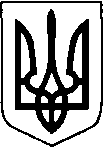 СМІДИНСЬКА СІЛЬСЬКА РАДА СТАРОВИЖІВСЬКОГО РАЙОНУ ВОЛИНСЬКОЇ ОБЛАСТІ                      ПроектР І Ш Е Н Н Я______________________         с.Смідин«Про затвердження порядку надання платних послуг Комунальним закладом «Центр культури, дозвілля, спорту татуризму Смідинської сільської ради»	Відповідно до частини 2 статті 43 Закону України „Про місцеве самоврядування в Україні" від 21.05.1997 №280/97-ВГ, статей 7,9,31,32,33,34,35,36Закону України «Про засади  державної регуляторної  політики у сфері господарської діяльності » та Методики проведення аналізу впливу регуляторного акта, затвердженої Постановою Кабінету Міністрів України від 11.03.2004 №308, Закону України «Про засади державної регуляторної політики у сфері господарської діяльності» від 11.09.2003 №1160-ІУ, Постанови Кабінету Міністрів України від 12.12.2011 № 1271 «Про затвердження переліку платних послуг, які можуть надаватися закладами культури, заснованими на державній та комунальній формі власності», наказу Міністерства культури і мистецтв України, Міністерства фінансів України, Міністерства економіки України від 21.12.1999 №732/306/152 «Про затвердження порядку надання платних послуг закладами культури і мистецтв», враховуючи рішення громадських слухань (протокол №____  від __________), рішення постійної комісії з питань бюджету, фінансів та регуляторної політики № ____    від___________, з метою приведення до економічно обґрунтованого рівня цін і тарифів на послуги, що надаються в закладах культури, Смідинської сільської ради.ВИРІШИЛА:Затвердити перелік платних послуг, ціни і тарифи на послуги, що надаються закладами культури, згідно з додатком.Затвердити порядок платних послу, що надаються закладами культури Смідинської  сільської ради, згідно з додатком.Контроль за виконанням цього рішення покласти на  Комунальний заклад «Центр культури, дозвілля, спорту та туризму Смідинської сільської ради» та постійну комісію з питань бюджету, фінансів та регуляторної політики сільської ради.Голова сільської ради                                            				  О.І. Піцик                                                ВигодиВитратиВитратиВитратиВитратиСільська радаСільська радаСільська радаСільська радаСільська радаРіст культурного рівняРіст культурного рівняНе передбачаєНе передбачаєНе передбачає«Центр культури, дозвілля, спорту та туризму Смідинської сільської ради»«Центр культури, дозвілля, спорту та туризму Смідинської сільської ради»«Центр культури, дозвілля, спорту та туризму Смідинської сільської ради»«Центр культури, дозвілля, спорту та туризму Смідинської сільської ради»«Центр культури, дозвілля, спорту та туризму Смідинської сільської ради»Створення умов для стабільної ірентабельної роботи установСтворення умов для стабільної ірентабельної роботи установСтворення умов для стабільної ірентабельної роботи установНе передбачаєНе передбачаєНаселенняНаселенняНаселенняНаселенняНаселенняОтримання більш якісних послугОтримання більш якісних послугОтримання більш якісних послугОтримання більш якісних послугЗбільшення плати за послуги